Statistics for the Social SciencesAssignment 4.2In this assignment, we will create a scatterplot using two closely correlated variables.  Since there is a perfect linear relationship between X and Y, the “dots” in the scatterplot will form a straight line. In a new sheet, create a row with two headings:  X and Y.  Set these to bold and add a bottom border.In the X column, place the following values:  7, 8, 9, 10, 11In the Y column, Place the following values:  6, 7, 8, 9, 10Add a bottom border below your X and Y columns. Highlight both columns of scores. Under the Insert tab, find Charts and select Scatter.Select the first option without any kind of lines.Name your file YourLastName_YourFirstName_Assignment_4.2.Submit your Excel file via the Blackboard submission tool.    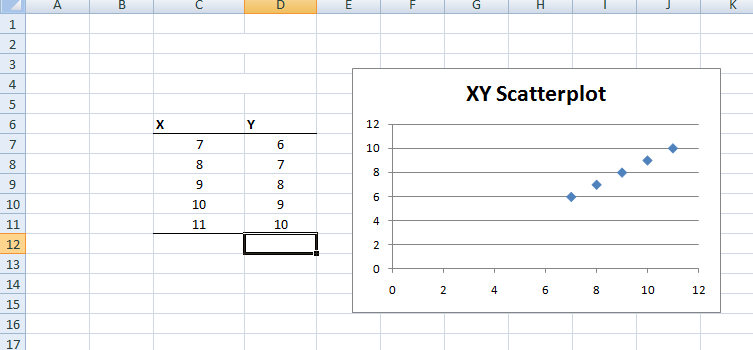 